Person affected (or their manager):Immediately: Report immediately (by phone) any Notifiable Event or where there was potential for notifiable event by phone to your Manager and to the Director Safety, Health and Wellbeing.  Within 24 hours of incident - please download and fill in the Section A and then scan and send to hsw@aut.ac.nz (Health and Safety admin) and to your Manager, Supervisor Or Lecturer.Within 2 weeks after the incident - Manager, Supervisor Or Lecturer fill in Section B and return whole form to hsw@aut.ac.nz (Health and Safety admin).Keep copies of this form with the Faculty/Division & the employee.Section AREPORTING PERSON’S DETAILSEVENT DETAILS & QUICK FIXSection B – Managers / Supervisors / LecturersINCIDENT IS INVESTIGATED.  ROOT CAUSES ARE ESTABLISHED AND CORRECTIVE ACTION IDENTIFIED? 	YES	    	INCOMPLETE, estimated completion date is:  ……………………………….THIS WAS A NOTIFIABLE EVENT (See AUTi HSW webpage on how to report an incident)	YES	     	NOThis incident harmed (tick multiple boxes if necessary)	Single Person	    Multiple People	No-one		Environment          	Building or VehicleTHE OUTCOME FOR THE INJURED PERSON(S) WAS:	 Lost Time Day(s) Off Work 				Multiple Persons with different Outcomes	Medical treatment by a Health    					professional (GP, Hospital, Ambulance) 			No Treatment or First Aid		Restricted Work (NO lost time, person given light duties or alternative work whilst rehabilitating)			     	   			   	Person requires a return to work rehabilitation plan?  	Signature name and date of supervisor:Signature name and date of Head of School or Section: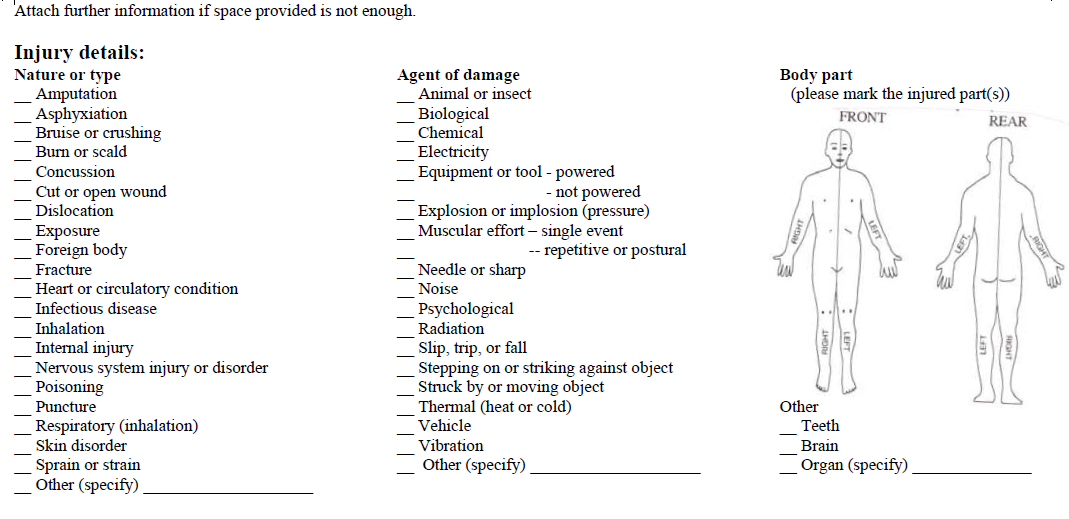 